JARDINIER / JARDINIERE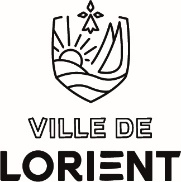 Pôle transition écologique et cadre de vie – PTE / Direction de l’environnement et transition écologique – DET / Service nature en ville et jardins / JardinsCadre statutaire Catégorie : CFilière : TechniqueCadre d’emplois : Adjoints techniques territoriauxCadre statutaire Catégorie : CFilière : TechniqueCadre d’emplois : Adjoints techniques territoriauxCotation RIFSEEPC3Temps de travailTemps completRégime de travail de 39H / Horaires hebdomadaires et fixesSituation fonctionnelleRéférent hiérarchiquePositionnementChargée/chargé de la maintenance des espaces verts – Cheffe/chef d’équipeParmi un effectif de près de 70 agents permanents exerçant à la maintenance des espaces verts, vous travaillez en équipe avec d’autres jardiniers sur un secteur défini de la ville.Chargée/chargé de la maintenance des espaces verts – Cheffe/chef d’équipeParmi un effectif de près de 70 agents permanents exerçant à la maintenance des espaces verts, vous travaillez en équipe avec d’autres jardiniers sur un secteur défini de la ville.Chargée/chargé de la maintenance des espaces verts – Cheffe/chef d’équipeParmi un effectif de près de 70 agents permanents exerçant à la maintenance des espaces verts, vous travaillez en équipe avec d’autres jardiniers sur un secteur défini de la ville.Relations fonctionnellesInternesExternesRelation avec les divers corps de métiers des services techniques Contact avec les usagers et habitantsRelation avec les divers corps de métiers des services techniques Contact avec les usagers et habitantsRelation avec les divers corps de métiers des services techniques Contact avec les usagers et habitantsMission principaleLe service des parcs et jardins contribue à la qualité de l’espace public et du cadre de vie des habitants. Dans ce cadre, vous avez pour tâche principale l’entretien des espaces verts d’un secteur de la ville de Lorient.Le service des parcs et jardins contribue à la qualité de l’espace public et du cadre de vie des habitants. Dans ce cadre, vous avez pour tâche principale l’entretien des espaces verts d’un secteur de la ville de Lorient.Le service des parcs et jardins contribue à la qualité de l’espace public et du cadre de vie des habitants. Dans ce cadre, vous avez pour tâche principale l’entretien des espaces verts d’un secteur de la ville de Lorient.Activités du posteEntretien et préservation de la qualité des sitesAssurer l’entretien courant et le nettoyage des espaces verts : tonte des gazons, nettoyage des allées, massifs et divers espaces verts, taille des arbustes, haies…Effectuer des travaux de plantation, de création, la confection de massifs arbustifs et floraux, …Préserver la qualité des sites et surveiller les dysfonctionnementsEntretien courant du matérielDétecter les dysfonctionnements et réparer les pannes simples Nettoyer et entretenir les outils et équipements mis à disposition Lors de manifestations particulières ou exceptionnelles, possibilité d’être mis à contribution pour constituer des aménagements adaptés à ces manifestations puis ensuite pour assurer le nettoyage des espaces utilisésEntretien et préservation de la qualité des sitesAssurer l’entretien courant et le nettoyage des espaces verts : tonte des gazons, nettoyage des allées, massifs et divers espaces verts, taille des arbustes, haies…Effectuer des travaux de plantation, de création, la confection de massifs arbustifs et floraux, …Préserver la qualité des sites et surveiller les dysfonctionnementsEntretien courant du matérielDétecter les dysfonctionnements et réparer les pannes simples Nettoyer et entretenir les outils et équipements mis à disposition Lors de manifestations particulières ou exceptionnelles, possibilité d’être mis à contribution pour constituer des aménagements adaptés à ces manifestations puis ensuite pour assurer le nettoyage des espaces utilisésEntretien et préservation de la qualité des sitesAssurer l’entretien courant et le nettoyage des espaces verts : tonte des gazons, nettoyage des allées, massifs et divers espaces verts, taille des arbustes, haies…Effectuer des travaux de plantation, de création, la confection de massifs arbustifs et floraux, …Préserver la qualité des sites et surveiller les dysfonctionnementsEntretien courant du matérielDétecter les dysfonctionnements et réparer les pannes simples Nettoyer et entretenir les outils et équipements mis à disposition Lors de manifestations particulières ou exceptionnelles, possibilité d’être mis à contribution pour constituer des aménagements adaptés à ces manifestations puis ensuite pour assurer le nettoyage des espaces utilisésCompétences et qualités professionnelles requisesFormation en aménagement de l'espace / travaux paysagersSavoir reconnaître les végétauxSavoir réaliser les plantations et terrassements selon les plans fournisConnaître et appliquer les règles de sécurité du travailSavoir rendre compte de son activitéSens du travail en équipeQualités relationnelles et sens du contactSens du service publicPermis B exigéFormation en aménagement de l'espace / travaux paysagersSavoir reconnaître les végétauxSavoir réaliser les plantations et terrassements selon les plans fournisConnaître et appliquer les règles de sécurité du travailSavoir rendre compte de son activitéSens du travail en équipeQualités relationnelles et sens du contactSens du service publicPermis B exigéFormation en aménagement de l'espace / travaux paysagersSavoir reconnaître les végétauxSavoir réaliser les plantations et terrassements selon les plans fournisConnaître et appliquer les règles de sécurité du travailSavoir rendre compte de son activitéSens du travail en équipeQualités relationnelles et sens du contactSens du service publicPermis B exigéObservationsTravail physiquePrésence par tous temps à l'extérieurTravaux présentant des risques d'accidents corporels, de lésions organiques, d'intoxication, de contaminationTravail physiquePrésence par tous temps à l'extérieurTravaux présentant des risques d'accidents corporels, de lésions organiques, d'intoxication, de contaminationTravail physiquePrésence par tous temps à l'extérieurTravaux présentant des risques d'accidents corporels, de lésions organiques, d'intoxication, de contamination